REACH at Norton Infant School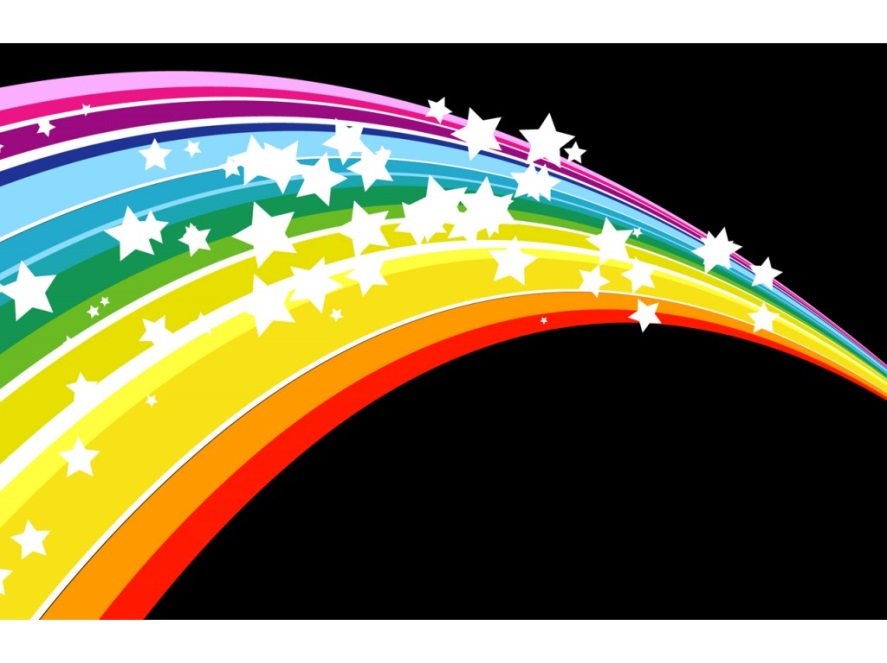 Respect (attitude, manners, listening to others, honesty, looking after property)Enthusiasm (determination, encouragement, not giving up, perseverance, peer support, self-challenge, self-discovery, engagement, personal best, being ready)Acceptance (kindness, being sensitive to others, supporting, patience, selfless)Community (understanding everyone’s role, teamwork, sharing same goals, communication, collaboration, equality)Happiness (laughter, smiles, togetherness, songs, love)  